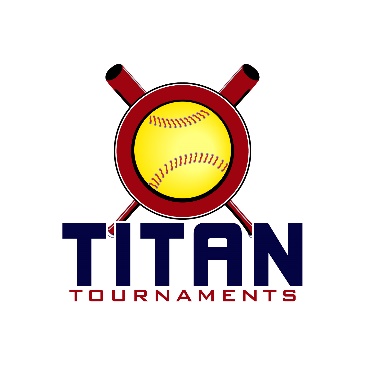 	Thanks for playing ball with Titan!	
Park Address: Sharon Springs Park – 1950 Sharon Rd, Cumming, GADirector: Allen Dyer (770)-895-5094
Format: 3 seeding games + single elimination bracket playRoster and Waiver Forms must be submitted to the onsite director upon arrival and birth certificates must be available on site in each head coach’s folder.Entry Fee - $335
Team Gate Fee - $125
Sanction $35 if unpaid in 2021Please check out the How much does my team owe document.Run rule is 12 after 3, 10 after 4, 8 after 5. Games are 7 innings if time permits.Pitching rule overview – 1. The pitcher’s pivot foot shall maintain contact with the pitcher’s plate until the forward step. Note: a pitcher may now take a step back with the non-pivot foot from the plate prior, during, or after the hands are brought together. 
2. Illegal Pitch – Is a ball on the batter. Note: Runners will no longer be advanced one base without liability to be put out.The on deck circle is on your dugout side. If you are uncomfortable with your player being that close to the batter, you may have them warm up further down the dugout, but they must remain on your dugout side.
Headfirst slides are allowed, faking a bunt and pulling back to swing is allowed.Runners must make an attempt to avoid contact, but do not have to slide.
Warm Up Pitches – 5 pitches between innings or 1 minute, whichever comes first.Coaches – one defensive coach is allowed to sit on a bucket or stand directly outside of the dugout for the purpose of calling pitches. Two offensive coaches are allowed, one at third base, one at first base.
Offensive: One offensive timeout is allowed per inning.
Defensive: Three defensive timeouts are allowed during a seven inning game. On the fourth and each additional defensive timeout, the pitcher must be removed from the pitching position for the duration of the game. In the event of extra innings, one defensive timeout per inning is allowed.
An ejection will result in removal from the current game, and an additional one game suspension. Flagrant violations are subject to further suspension at the discretion of the onsite director.Seeding Games are 60 minutes finish the inning*Please be prepared to play at least 15 minutes prior to your team’s scheduled start times*Seeding Games are 60 minutes finish the inning*Please be prepared to play at least 15 minutes prior to your team’s scheduled start times**12U “B” Bracket Games Are 75 Minutes Finish The Inning**12U “C” Bracket Games Are 75 Minutes Finish The Inning*Games are 75 minutes finish the inning*Please be prepared to play at least 15 minutes prior to your team’s scheduled start times**Park Opens At 7:00am**Please be prepared to play at least 15 minutes prior to your scheduled start times**16U/18U Bracket Games Are 75 Minutes Finish The Inning*TimeFieldGroupTeamScoreTeam12U “B” – Seeding Games12U “B” – Seeding Games12U “B” – Seeding Games12U “B” – Seeding Games12U “B” – Seeding Games12U “B” – Seeding Games10:003Titan08 GA Prime Greene2-5East Cobb Edge 0910:004Titan08 GA Power Germeus3-1South Dekalb Tribe11:102Spartan08 GA Power Leguin0-3GA Power 0911:103SpartanGA Dynasty4-2Firecrackers 0911:104Titan08 GA Power Germeus6-17East Cobb Edge 0912:202Spartan08 GA Power Leguin3-3Firecrackers 0912:203SpartanGA Dynasty3-11GA Power 0912:204Titan08 GA Prime Greene4-3South Dekalb Tribe1:303Titan08 GA Power Germeus5-208 GA Prime Greene1:304TitanEast Cobb Edge 095-7South Dekalb Tribe2:403Spartan08 GA Power Leguin5-2GA Dynasty2:404SpartanFirecrackers 092-6GA Power 09TimeFieldGroupTeamScoreTeam12U “C” – Seeding Games12U “C” – Seeding Games12U “C” – Seeding Games12U “C” – Seeding Games12U “C” – Seeding Games12U “C” – Seeding Games10:002SeedingTeam Fury6-209 Alpharetta Fire Hutchins11:101SeedingTeam GA Fastpitch Lamb7-37I Lady Royals Dailey12:201SeedingNorth GA Bombers11-2Atlanta Flames Anderson1:301SeedingTeam Fury6-4Team GA Fastpitch Lamb1:302Seeding09 Alpharetta Fire Hutchins11-27I Lady Royals Dailey2:401SeedingNorth GA Bombers10-0Team GA Fastpitch Lamb2:402Seeding09 Alpharetta Fire Hutchins1-7Atlanta Flames Anderson3:501SeedingTeam Fury6-6North GA Bombers3:502Seeding7I Lady Royals Dailey4-9Atlanta Flames AndersonTimeFieldBracketTeamScoreTeam3:503Game 1Titan 1 Seed
Edge 092-5Spartan 4 Seed
Firecrackers 093:504Game 2Spartan 2 Seed
08 GA Power Leguin5-4Titan 3 Seed
08 GA Prime Greene5:203Game3Spartan 1 Seed
GA Power 095-10Titan 4 Seed
South Dekalb Tribe5:204Game 4Titan 2 Seed
GA Power 08 Germeus9-8Spartan 3 Seed
GA Dynasty6:503Game 5Winner of Game 1
Firecrackers 093-9Winner of Game 2
08 GA Power Leguin6:504Game 6Winner of Game 3
South Dekalb Tribe6-7Winner of Game 4
GA Power 08 Germeus8:20
C-Ship4Game 7Winner of Game 5
GA Power 08 Leguin1-6Winner of Game 6
GA Power 08 GermeusTimeFieldBracketTeamScoreTeam5:001Game 14 Seed
09 Alpharetta Fire6-55 Seed
Team GA Lamb5:002Game 23 Seed
Atlanta Flames Anderson10-16 Seed
7I Lady Royals Dailey6:301Game 3Winner of Game 1
09 Alpharetta Fire5-61 Seed
North GA Bombers6:302Game 4Winner of Game 2
Atlanta Flames Anderson5-72 Seed
Team Fury8:00
C-Ship1Game 5Winner of Game 3
North GA Bombers10-0Winner of Game 4
Team FuryTimeFieldGroupTeamScoreTeam10U – Lamar Murphy Park – Rain Shortened10U – Lamar Murphy Park – Rain Shortened10U – Lamar Murphy Park – Rain Shortened10U – Lamar Murphy Park – Rain Shortened10U – Lamar Murphy Park – Rain Shortened10U – Lamar Murphy Park – Rain Shortened8:003OpenSuwanee Fastpitch7-2GA Legends 118:005OpenCG Legacy Brady2-12MoCo Titans McBay8:004OpenTeam Bullpen 20114-0Shockwave 109:253OpenSharon Springs Spartans10-0GA Legends 119:255Open2011 East Cobb Edge6-62010 Georgia Fire Cochran9:254WarriorMV Lady Bears 20121-7Ohana Tigers 201210:503OpenSuwanee Fastpitch8-3MoCo Titans McBay10:505OpenCG Legacy Brady4-5Team Bullpen 201110:504WarriorGeorgia Battle4-11GBSA Rays12:153OpenShockwave4-10Sharon Springs Spartans12:155Open2011 East Cobb Edge5-9GA Legends 1112:154WarriorMV Lady Bears 20122-11GBSA Rays1:403OpenShockwave1-72010 Georgia Fire Cochran1:405OpenCG Legacy Brady3-2GA Legends 111:404WarriorOhana Tigers 201212-0Georgia Battle3:052OpenTeam Bullpen 20113-1MoCo Titans McBay3:053OpenSuwanee Fastpitch0-12010 Georgia Fire Cochran3:055Open2011 East Cobb Edge0-17Sharon Springs Spartans3:054WarriorMV Lady Bears 20121-13Georgia Battle4:304WarriorOhana Tigers 2012N/AGBSA RaysTimeFieldGroupTeamScoreTeam10U Warrior Bracket – Lamar Murphy Park10U Warrior Bracket – Lamar Murphy Park10U Warrior Bracket – Lamar Murphy Park10U Warrior Bracket – Lamar Murphy Park10U Warrior Bracket – Lamar Murphy Park10U Warrior Bracket – Lamar Murphy Park5:554Bracket Game 1Warrior 1 Seed
Ohana Tigers 2012 (Champions)N/AWarrior 4 Seed7:204Bracket Game 2Warrior 2 Seed
GBSA Rays (Runner Up)N/AWarrior 3 Seed8:45
C-Ship4Bracket Game 3Winner of Game 1N/AWinner of Game 2TimeFieldGroupTeamScoreTeam10U Silver Bracket – Lamar Murphy Park10U Silver Bracket – Lamar Murphy Park10U Silver Bracket – Lamar Murphy Park10U Silver Bracket – Lamar Murphy Park10U Silver Bracket – Lamar Murphy Park10U Silver Bracket – Lamar Murphy Park4:305Bracket Game 1Open 6 SeedN/AOpen 9 Seed5:555Bracket Game 2Open 7 SeedN/AOpen 8 Seed7:20
C-Ship5Bracket Game 3Winner of Game 1N/AWinner of Game 2TimeFieldGroupTeamScoreTeam10U Gold Bracket – Lamar Murphy Park10U Gold Bracket – Lamar Murphy Park10U Gold Bracket – Lamar Murphy Park10U Gold Bracket – Lamar Murphy Park10U Gold Bracket – Lamar Murphy Park10U Gold Bracket – Lamar Murphy Park4:303Bracket Game 1Open 4 Seed
Suwanee (Runner Up)N/AOpen 5 Seed4:302Bracket Game 2Open 2 Seed
Bullpen 2011 (Champions)N/AOpen 3 Seed
GA Fire (Runner Up)5:553Bracket Game 3Winner of Game 1N/AOpen 1 Seed
Spartans (Champions)7:20
C-Ship3Bracket Game 4Winner of Game 2N/AWinner of Game 316U/18U Seeding Games – 75 minutes finish the inning16U/18U Seeding Games – 75 minutes finish the inning16U/18U Seeding Games – 75 minutes finish the inning16U/18U Seeding Games – 75 minutes finish the inning16U/18U Seeding Games – 75 minutes finish the inning16U/18U Seeding Games – 75 minutes finish the inningTimeFieldGroupTeamScoreTeam8:303TitanGA Attack 053-4T-Birds Patriots8:304TitanOutlawz 056-1Dawson Dawgs10:003SpartanAP Boaz6-3EC Edge Pease10:004SpartanNorth GA Rage7-2Nitro Fastpitch Anderson11:303TitanGA Attack 059-7Dawson Dawgs11:304TitanOutlawz 052-8T-Birds Patriots1:003SpartanAP Boaz4-2Nitro Fastpitch Anderson1:004SpartanNorth GA Rage13-9EC Edge Pease2:303TitanGA Attack 059-3Outlawz 052:304TitanT-Birds Patriots7-4Dawson Dawgs4:003SpartanAP Boaz10-1North GA Rage4:004SpartanEC Edge Pease3-5Nitro Fastpitch AndersonTimeFieldBracketTeamScoreTeam5:303Gold Game 1Titan 1 Seed
T-Birds4-6Spartan 2 Seed
North GA Rage7:00
3Gold Game 2Spartan 1 Seed
AP Boaz1-9Titan 2 Seed
GA Attack 058:30
C-Ship3Gold Game 3Winner of Game 1
North GA Rage1-4Winner of Game 2
GA Attack 055:304Silver Game 1Titan 3 Seed
Outlawz 055-3Spartan 4 Seed
EC Edge Pease7:004Silver Game 2Spartan 3 seed
Nitro Fastpitch3-4Titan 4 Seed
Dawson Dawgs8:30
C-Ship4Silver Game 3Winner of Game 1
Outlawz 053-10Winner of Game 2
Dawson Dawgs